ПОЛОЖЕНИЕо проведении конкурса социальной рекламы«АнтиМонополия: Кемеровское УФАС России за свободную конкуренцию!»1. Общие положения.Настоящее Положение (далее – Положение) определяет порядок проведения конкурса социальной рекламы на тему: «Кемеровское УФАС России за свободную конкуренцию!» среди студентов Социально - психологического института ФГБОУ ВО «Кемеровский Государственный Университет» и школьников 8-11 классов в составе студенческих команд (далее – Конкурс), условия участия в Конкурсе, критерии оценки заявок на участие в Конкурсе и другие необходимые условия.Конкурс социальной рекламы проходит в рамках реализации Национального плана развития конкуренции в Российской Федерации на 2021 – 2025 гг. и носит просветительный характер. Для организации конкурса привлекаются студенты направления подготовки «Реклама и Связи с общественностью» и «Организация работы с молодежью»1.1. Инициаторами и организаторами конкурса являются: - Управление Федеральной антимонопольной службы по Кемеровской области- ФГБОУ ВО «Кемеровский Государственный Университет»- Социально-психологический институт КемГУ- АНО «Рекламная Студенческая Практика»1.2. Под термином «социальная реклама» понимается информация, распространенная любым способом, в любой форме и с использованием любых средств, адресованная неопределенному кругу лиц и направленная на достижение благотворительных и иных общественно полезных целей, а также обеспечение интересов государства (пункт 11 статьи 3 Федерального закона от 13 марта 2006 г. No 38-ФЗ «О рекламе»).2. Цели и задачи проведения Конкурса.2.1. Цель Конкурса – привлечение внимания молодёжи к основным направлениям государственной политики по развитию конкуренции, через активизацию творческого потенциала молодёжи, формирование практики здоровой конкуренции и социальной ответственности на основе морально-этических норм и интересов общества, повышение уровня правовой грамотности.2.2. Задачи Конкурса:- Обеспечить взаимодействие органов государственной власти, общественных и образовательных организаций, направленное на пропаганду соблюдения требований антимонопольного законодательства.- Информировать общественность о деятельности Антимонопольного органа в рамках  реализации Национального плана развития конкуренции в Российской Федерации на 2021 – 2025 гг.- Способствовать повышению личностной проактивной позиции, направленной на осуществление деятельности в парадигме свободной конкуренции и соответствии с требованиями антимонопольного законодательства. - Содействовать развитию творческого потенциала студенческой молодежи и старших школьников с целью получения профессиональных навыков работы с информацией.- Провести профпробы для школьников в области профессиональных коммуникаций и правовой грамотности.3. Категории участников и конкурсные номинации.3.1. К участию в Конкурсе приглашаются студенты Социально - психологического института ФГБОУ ВО «Кемеровский Государственный Университет», отдельные авторы или творческие коллективы (не более трех человек), школьники 8-11 классов в составе студенческих команд, подавшие электронную заявку участника в установленные данным положением сроки. Каждый участник может подать на конкурс только одну работу (либо в статусе автора, либо в статусе соавтора).3.2. Участие в конкурсе бесплатное. Организационный взнос не требуется.3.3. Для участия в конкурсе следует подготовить конкурсную работу социального характера, соответствующей тематике конкурса и выбранной для участия номинации. Работа должна отвечать тематике конкурса и техническим требованиям к представляемому материалу. 3.4. Заявки для участия в конкурсе регистрируются исключительно в режиме онлайн на официальном сайте конкурса. Заявки, высланные на почту оргкомитета, зарегистрированы не будут. Регистрация участников и подача заявки начинается 16 марта 2020 года и завершается 16 апреля 2020. 3.5. Технические требования к работам участников:Конкурсная работа должна быть загружена через официальную страницу мероприятия. Работа должна сопровождаться авторским текстом или слоганом (коротким описанием (не более 200 знаков с пробелами)), наиболее полно раскрывающим проблему, отраженную в работе. Все ключевые сообщения должны заканчиваться фразой: «Кемеровское УФАС России за свободную конкуренцию!»Материалы следует прикреплять к заявке в формате *avi, *mp4. *mpeg4. *.jpg *.png в размере, который соответствует стандартному размеру слайда в программе Microsoft PowerPoint (4:3) 25,4 см * 19,05 см, в альбомной ориентации. Название файла – ФИО участника(ов).3.6. Содержание работы участника конкурса не должно противоречить законодательству РФ, в том числе нормам Гражданского кодекса Российской Федерации, Федерального закона от 29 декабря 2010 г. No 436-ФЗ «О защите детей от информации, причиняющей вред их здоровью и развитию», Федерального закона от 13 марта 2006 г. No 38-ФЗ «О рекламе». 3.7. При использовании в работе объектов интеллектуальных прав третьих лиц участник обязан указать автора и представить подтверждение права на использование указанного объекта в своих целях. 3.8. Конкурсная работа не должна содержать в себе нецензурную лексику, реальные адреса и номера телефонов, демонстрацию процесса употребления каких-либо психотропных веществ, изображений фашистской атрибутики, а также любых сцен, унижающих достоинство человека или группы людей, насилия над животными, а также информации, которая может причинить вред здоровью и др. 3.9. Ответственность за использование чужих текстов, идей, т.е. нарушение каких-либо прав третьих лиц, несет исключительно участник (группа, предоставившая конкурсную работу). В случае предъявления к оргкомитету конкурса претензий касающихся, представленной участником работы, указанные претензии могут быть переадресованы участнику. 3.10. Оргкомитет оставляет за собой право не допускать к участию в конкурсе работы, которые по мнению экспертной комиссии не соответствуют указанным в данном положении требованиям, а также на любом этапе конкурса исключить из конкурса работу без объяснения причин. 3.11. Конкурс проводится в следующих номинациях:3.11.1. Форматы:- Видео-интервью (продолжительность не более 3 мин.)- Анимированный ролик (продолжительность 1 мин.)- Анимированная презентация данных соц. опроса на тему конкурса (продолжительность 5 слайдов) 3.11.2. Тематика конкурсных работ:- Конкуренция в жизни- Картельный сговор- Институт предупреждения в антимонопольном законодательстве РФУчастники Конкурса могут присылать свои работы только на вышеуказанные номинации при соблюдении авторских прав третьих лиц.4. Порядок и сроки проведения Конкурса.4.1. Конкурс «Конкурс социальной рекламы на тему: «Кемеровское УФАС за свободную конкуренцию!» проводится в период с 16 марта по 24 апреля 2020 года.4.2. Сроки подачи и окончания приема заявок на участие в Конкурсе:- Дата начала приема заявок на участие в Конкурсе: 16 марта 2020 года.- Дата окончания приема заявок на участие в Конкурсе: 16 апреля 2020 года.- Работы на Конкурс принимаются в период с 16 марта 2020 года по 16 апреля 2020 года.4.3. Оценка работ членами Жюри проходит с 17 по 23 апреля 2020 г. 4.4. Подведение итогов Конкурса и награждение победителей: 24 апреля 2020 года.5. Жюри Конкурса и критерии оценки конкурсных работ.5.1. Организаторы Конкурса формируют Жюри Конкурса.5.2. Критерии для оценки конкурсной работы: соответствие тематике Конкурса, а также техническим требованиям;оригинальность творческой идеи; качество исполнения;рациональная аргументация;эмоциональная аргументация;визуализация;актуальность используемых материалов;премиальные баллы от эксперта.отсутствие нарушения авторских прав – 6. Рассмотрение Заявок на участие в Конкурсе.6.1. Работы, полученные после окончания срока приема работ, указанного в п. 4 настоящего Положения могут быть рассмотрены по усмотрению Организатора Конкурса.6.2. Организатор Конкурса оставляет за собой право без уведомления участника Конкурса не принимать к участию в Конкурсе работы, содержание которых не соответствует или противоречит Положению о Конкурсе, а также оформленные ненадлежащим образом.6.3. Окончательное решение Жюри по определению победителей Конкурса принимается путем открытого рейтингового голосования простым большинством голосов от установленного числа членов Жюри. При равенстве голосов решающим является голос Председателя Жюри.6.4. Для оценки и экспертизы конкурсных работ Жюри Конкурса вправе привлекать специалистов, пользующихся авторитетом в соответствующих сферах деятельности.6.5. Жюри вправе не признать ни одного из участников Конкурса победителем в определенной номинации или во всех номинациях Конкурса при условии несоответствия конкурсных работ требованиям и критериям настоящего Положения.7. Награждение победителей по итогам Конкурса.Церемония награждения победителей Конкурса состоится 24 апреля 2020 г. Все победители и призеры Конкурса получат дипломы, организаторы – благодарственные письма. Место награждения и время8. Контактная информацияКонсультации и справки по вопросам проведения конкурса можно получить по телефонам координаторов Конкурса:Эльвира Шуталева, тел.: 8-950-588-59-91Анастасия Мартынова, тел.: 8-951-188-01-04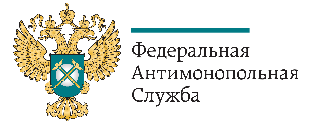 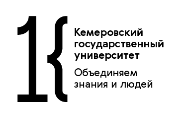 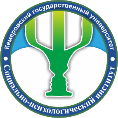 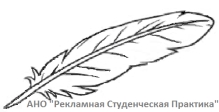 